	Genève, le 8 mars 2016Madame, Monsieur,J'ai l'honneur de vous inviter à participer à la réunion de la Commission d'études 12 (Qualité de fonctionnement, qualité de service et qualité d'expérience) qui aura lieu à Genève, au siège de l'UIT, du 7 au 16 juin 2016 inclus.Je tiens à vous informer que la réunion s'ouvrira à 11 heures le premier jour. L'enregistrement des participants débutera à 8 h 30 à l'entrée Montbrillant. Les précisions relatives aux salles de réunion seront affichées sur les écrans placés aux entrées du siège de l'UIT. Des renseignements complémentaires sur la réunion sont donnés à l'Annexe A.Le projet d'ordre du jour de la réunion, établi par le Président de la Commission d'études 12, M. Kwame Baah-Acheamfuor, figure dans l'Annexe B. Le projet de calendrier, établi en accord avec le Président, figure dans l'Annexe C.La réunion sera précédée par une session de formation d'une journée, sur le thème "Réduire l'écart en matière de normalisation: formation pratique pour les délégués des pays en développement", qui aura lieu le 6 juin 2016.Je vous souhaite une réunion constructive et agréable.Veuillez agréer, Madame, Monsieur, l'assurance de ma considération distinguée.Chaesub Lee
Directeur du Bureau de la
normalisation des télécommunicationsAnnexes: 3ANNEXE A
(de la Lettre collective TSB 8/12)PRÉSENTATION DES CONTRIBUTIONSDÉLAIS DE SOUMISSION DES CONTRIBUTIONS: Le délai de soumission des contributions est de 12 (douze) jours calendaires avant la réunion. Ces contributions, qui seront publiées sur le site web de la Commission d'études 12, devront donc parvenir au TSB le 25 mai 2016 au plus tard. Les contributions reçues deux mois au moins avant le début de la réunion pourront être traduites sur demande.POSTAGE DIRECT/SOUMISSION DES DOCUMENTS: Il existe un système de postage direct des contributions en ligne. Ce système permet aux Membres de l'UIT-T de réserver des numéros de contribution et de charger ou modifier les contributions directement sur le serveur web de l'UIT-T. Vous trouverez de plus amples informations et des indications sur ce système de postage direct à l'adresse suivante: http://itu.int/net/ITU-T/ddp/.GABARITS: Pour élaborer vos documents de réunion, veuillez utiliser l'ensemble de gabarits (templates) mis à votre disposition. Ces gabarits sont accessibles sur la page web de chaque commission d'études de l'UIT-T, sous "Delegate resources" (http://itu.int/ITU-T/studygroups/templates). Le nom de la personne à contacter au sujet de la contribution, ses numéros de télécopie et de téléphone ainsi que son adresse électronique doivent figurer sur la page de couverture de tous les documents.MÉTHODES DE TRAVAIL ET INSTALLATIONSL'INTERPRÉTATION sera assurée sur demande pour la séance plénière de clôture de la réunion. Pour les séances prévues avec interprétation, veuillez noter que celle-ci ne sera assurée que si un Etat Membre en fait la demande, en cochant la case correspondante sur le formulaire d'inscription ou en envoyant une demande par écrit au TSB, un mois au moins avant le premier jour de la réunion. Il est impératif que ce délai soit respecté pour que le TSB puisse prendre les dispositions nécessaires.RÉUNIONS SANS PAPIER: La réunion se déroulera sans document papier.RÉSEAU LOCAL SANS FIL (WLAN): Des équipements de réseau local sans fil sont à la disposition des délégués dans toutes les salles de réunion de l'UIT et dans le bâtiment du CICG (Centre international de conférences de Genève). Vous trouverez de plus amples renseignements sur le site web de l'UIT-T (http://itu.int/ITU-T/edh/faqs-support.html).Des CONSIGNES électroniques sont mises à disposition au rez-de-chaussée du bâtiment Montbrillant. Le casier s'ouvre et se ferme au moyen de votre badge RFID de l'UIT. Votre casier n'est disponible que pendant la durée de la réunion à laquelle vous participez; veuillez donc le libérer avant 23 h 59 le dernier jour de la réunion.PRÊT D'ORDINATEURS PORTABLES: Le Service desk de l'UIT (servicedesk@itu.int) a prévu un nombre limité d'ordinateurs portables, prêtés dans l'ordre des demandes aux délégués qui n'en ont pas.IMPRIMANTES: Des imprimantes sont mises à la disposition des délégués qui souhaitent imprimer des documents au cybercafé situé au deuxième sous-sol de la Tour, au rez-de-chaussée du bâtiment Montbrillant et près des principales salles de réunion.IMPRESSION PAR COURRIER ÉLECTRONIQUE: Outre la méthode d'impression classique, employant les files d'attente, qui nécessite une installation sur l'ordinateur ou le dispositif de l'utilisateur, l'impression de documents par courrier électronique est maintenant possible ("e-print"). La procédure consiste simplement à joindre les documents à imprimer à un message électronique et à envoyer celui-ci à l'adresse électronique de l'imprimante (de la forme nomdelimprimante@eprint.itu.int). Aucune installation de pilote n'est nécessaire. Pour plus de précisions, veuillez consulter l'adresse suivante: http://itu.int/ITU-T/go/e-print.INSCRIPTION, NOUVEAUX DÉLÉGUÉS et BOURSESINSCRIPTION: Afin de permettre au TSB de prendre les dispositions nécessaires, je vous saurais gré de bien vouloir lui faire parvenir par lettre, par télécopie (+41 22 730 5853) ou par courrier électronique (tsbreg@itu.int) au plus tard le 7 mai 2016, la liste des personnes qui représenteront votre Administration, Membre de Secteur, Associé, établissement universitaire, organisation régionale et/ou internationale ou autre entité. Les administrations sont invitées à indiquer également le nom du Chef de délégation (et du Chef adjoint, le cas échéant).Veuillez noter que l'inscription préalable des participants aux réunions de l'UIT-T se fait en ligne sur le site web de l'UIT-T (http://itu.int/ITU-T/studygroups/com12).Les NOUVEAUX DÉLÉGUÉS sont invités à suivre un PROGRAMME DE MENTORAT comprenant une séance d'accueil et d'information après l'enregistrement, une visite guidée des locaux du siège de l'UIT et une présentation de l'UIT-T. Si vous souhaitez y participer, veuillez écrire à l'adresse: ITU-Tmembership@itu.int.BOURSES: Nous avons le plaisir de vous informer que deux bourses partielles par administration seront accordées en fonction des ressources financières disponibles, afin de faciliter la participation des pays les moins avancés ou des pays en développement à faible revenu (http://itu.int/en/ITU-T/info/Pages/resources.aspx). Veuillez noter en outre que lorsque deux (2) bourses partielles sont demandées, l'une au moins doit être sollicitée pour un billet d'avion en classe économique. Toute demande de bourse doit être agréée par l'Administration concernée de l'Etat Membre de l'UIT. Les demandes de bourses (établies à l'aide du Formulaire 1 ci-joint) doivent être retournées à l'UIT au plus tard le 26 avril 2016. Veuillez noter que les critères sur la base desquels il est décidé d'attribuer une bourse sont les suivants: budget disponible au TSB; contributions fournies à la réunion par le demandeur; répartition équitable entre les pays et les régions; enfin, parité hommes-femmes. PRINCIPALES ÉCHÉANCES (avant la réunion)SÉJOUR À GENÈVE: HÔTELS ET VISASVeuillez noter qu'un nouveau site web d'information pour les visiteurs est désormais disponible à l'adresse: http://itu.int/en/delegates-corner/.HÔTELS: A toutes fins utiles, vous trouverez ci-joint un formulaire de réservation d'hôtel (Formulaire 2). Une liste des hôtels est donnée à l'adresse: http://itu.int/travel/.VISAS: Nous vous rappelons que pour les ressortissants de certains pays, l'entrée et le séjour sur le territoire de la Suisse sont soumis à l'obtention d'un visa. Ce visa doit être demandé au moins quatre (4) semaines avant la date de début de la réunion et obtenu auprès de la représentation de la Suisse (ambassade ou consulat) dans votre pays ou, à défaut, dans le pays le plus proche de votre pays de départ. En cas de problème, l'Union peut, sur demande officielle de l'administration ou de l'entité que vous représentez, intervenir auprès des autorités suisses compétentes pour faciliter l'émission du visa mais uniquement pendant la période de quatre semaines susmentionnée. Cette demande doit préciser le nom et les fonctions, la date de naissance, le numéro ainsi que la date de délivrance et d'expiration du passeport de la (des) personne(s) pour laquelle (lesquelles) le (les) visa(s) est (sont) demandé(s), et être accompagnée d'une copie de la notification de confirmation d'inscription approuvée pour la réunion en question de l'UIT-T. Elle doit être envoyée au TSB, avec la mention "demande de visa", par télécopie (N°: +41 22 730 5853) ou par courrier électronique (tsbreg@itu.int).FORM 1 - FELLOWSHIP REQUEST (to TSB Collective letter 8/12)FORM  2 - HOTELS(to TSB Collective letter 8/12)TELECOMMUNICATION STANDARDIZATION SECTORSG/WP meeting  ____________________  from  ___________  to  ___________  in GenevaConfirmation of the reservation made on (date)  ___________with (hotel)   ________________________________________at the ITU preferential tariff____________ single/double room(s)arriving on (date)  ___________  at (time)  ___________  departing on (date)  ___________GENEVA TRANSPORT CARD: Hotels and residences in the canton of Geneva now provide a free "Geneva Transport Card" valid for the duration of the stay. This card will give you free access to Geneva public transport, including buses, trams, boats and trains as far as Versoix and the airport. Family name: _______________________________________________________________First name: _________________________________________________________________Address: 	 ______________________________	Tel:	 _________________________________________________________________	Fax:	 _________________________________________________________________ 	E_mail:	 ___________________________Credit card to guarantee this reservation:  AX/VISA/DINERS/EC  (or other) ______________No.: __________________________________	valid until: _________________________Date: _________________________________	Signature: _________________________ANNEX B(to TSB Collective letter 8/12)Draft AgendaOpening of the meetingAdoption of the agendaDocument review and allocation Timetable for ad-hoc meetings Reports from Chairmen, RevCom and TSAG Rapporteur Group meetings Report of QSDGReview of the status of Rapporteurs, Liaison Rapporteurs and other rolesDiscussion on Questions 1/12 and 2/12, including 8.1	Planning for the future8.2 	Bridging the standardization gap8.3	Review of the status of Technical Reports and other publications (QoS/QoE flyer)Working Parties meetings, including Ad Hoc meetingsReports of the meetings of Working Parties, including10.1	Consent/determination/deletion of Recommendations10.2	Approval of Technical Reports/informative texts10.3	Outgoing liaison statements/communicationsReview of the SG12 work programmeReview of the draft SG12 Questions for 2017-2020 Study PeriodFuture meetings and activitiesOther businessAcknowledgments and closure of the meetingWebinar on outcomes of the meetingANNEX C(to TSB Collective letter 8/12)Draft TimetableNotes from TSB:1	Bridging the Standardization Gap hands-on training for delegates from developing countries, 6 June 2016, 09:30-12:30 and 14:00-17:302	Management meeting, 6 June 2016, 14:00-17:00 and 16 June 2016, 9:00-10:303	Welcome of new SG 12 participants and tour of ITU premises; Tuesday 7 June 2016, (10:30-11:00, Sabrina Fares and/or Emile Armour-Heselton /TSB; meeting place: reception desk/Montbrillant building).  Please note that the guided tour will conclude by escorting all newcomers to the Opening Plenary.  Opening Plenary starts at 11:004	SG12 Orientation session for newcomers & Newcomers’ discussion with SG12 management, Wednesday, 8 June 2016, 13:00-14:005	Closing Plenary sessions are 10:30-12:00 and 13:30-15:30 6	Webinar on outcomes of the meeting (consented Recommendations, approved Supplements and Technical Reports, etc.), Thursday 16 June 2016, 15:45-16:307	All other sessions are 9:00-12:30 and 14:00-17:30 with 30 minute breaks in the middle___________________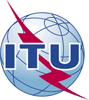 Union internationale des télécommunicationsBureau de la Normalisation des TélécommunicationsUnion internationale des télécommunicationsBureau de la Normalisation des Télécommunications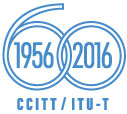 Réf.:Lettre collective TSB 8/12–	Aux administrations des Etats Membres de l'Union;–	aux Membres du Secteur UIT-T;–	aux Associés de l'UIT-T participant aux travaux de la Commission d'études 12;–	aux établissements universitaires participant aux travaux de l'UIT–	Aux administrations des Etats Membres de l'Union;–	aux Membres du Secteur UIT-T;–	aux Associés de l'UIT-T participant aux travaux de la Commission d'études 12;–	aux établissements universitaires participant aux travaux de l'UITTél.:+41 22 730 6828–	Aux administrations des Etats Membres de l'Union;–	aux Membres du Secteur UIT-T;–	aux Associés de l'UIT-T participant aux travaux de la Commission d'études 12;–	aux établissements universitaires participant aux travaux de l'UIT–	Aux administrations des Etats Membres de l'Union;–	aux Membres du Secteur UIT-T;–	aux Associés de l'UIT-T participant aux travaux de la Commission d'études 12;–	aux établissements universitaires participant aux travaux de l'UITFax:
E-mail:+41 22 730 5853
tsbsg12@itu.int–	Aux administrations des Etats Membres de l'Union;–	aux Membres du Secteur UIT-T;–	aux Associés de l'UIT-T participant aux travaux de la Commission d'études 12;–	aux établissements universitaires participant aux travaux de l'UIT–	Aux administrations des Etats Membres de l'Union;–	aux Membres du Secteur UIT-T;–	aux Associés de l'UIT-T participant aux travaux de la Commission d'études 12;–	aux établissements universitaires participant aux travaux de l'UITObjet:Réunion de la Commission d'études 12; Genève, du 7 au 16 juin 2016Réunion de la Commission d'études 12; Genève, du 7 au 16 juin 20167 avril 2016–	soumission des contributions dont la traduction est demandée26 avril 2016–	demandes de bourses10 mai 2016–	demandes de lettre pour faciliter l'obtention du visa7 mai 2016–	demandes de services d'interprétation pour la séance plénière de clôture–	inscription préalable25 mai 2016–	dernier délai pour la soumission des contributions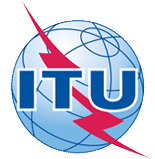 ITU-T Study Group 12 meetingGeneva, Switzerland, 7-16 June 2016ITU-T Study Group 12 meetingGeneva, Switzerland, 7-16 June 2016ITU-T Study Group 12 meetingGeneva, Switzerland, 7-16 June 2016ITU-T Study Group 12 meetingGeneva, Switzerland, 7-16 June 2016ITU-T Study Group 12 meetingGeneva, Switzerland, 7-16 June 2016ITU-T Study Group 12 meetingGeneva, Switzerland, 7-16 June 2016Please return to:Please return to:ITU Geneva (Switzerland)ITU Geneva (Switzerland)E-mail: 	bdtfellowships@itu.intTel:	+41 22 730 5227Fax:	+41 22 730 5778E-mail: 	bdtfellowships@itu.intTel:	+41 22 730 5227Fax:	+41 22 730 5778E-mail: 	bdtfellowships@itu.intTel:	+41 22 730 5227Fax:	+41 22 730 5778E-mail: 	bdtfellowships@itu.intTel:	+41 22 730 5227Fax:	+41 22 730 5778Request for one partial fellowship to be submitted before 26 April 2016Request for one partial fellowship to be submitted before 26 April 2016Request for one partial fellowship to be submitted before 26 April 2016Request for one partial fellowship to be submitted before 26 April 2016Request for one partial fellowship to be submitted before 26 April 2016Request for one partial fellowship to be submitted before 26 April 2016Request for one partial fellowship to be submitted before 26 April 2016Request for one partial fellowship to be submitted before 26 April 2016Participation of women is encouragedParticipation of women is encouragedParticipation of women is encouragedRegistration Confirmation I.D. No: ……………………………………………………………………………
(Note:  It is imperative for fellowship holders to pre-register via the online registration form: http://itu.int/ITU-T/go/sg12 )Country: _____________________________________________________________________________________________Name of the Administration or Organization: ______________________________________________________Mr / Ms  _______________________________(family name)  	________________________________(given name)Title: _________________________________________________________________________________________________Registration Confirmation I.D. No: ……………………………………………………………………………
(Note:  It is imperative for fellowship holders to pre-register via the online registration form: http://itu.int/ITU-T/go/sg12 )Country: _____________________________________________________________________________________________Name of the Administration or Organization: ______________________________________________________Mr / Ms  _______________________________(family name)  	________________________________(given name)Title: _________________________________________________________________________________________________Registration Confirmation I.D. No: ……………………………………………………………………………
(Note:  It is imperative for fellowship holders to pre-register via the online registration form: http://itu.int/ITU-T/go/sg12 )Country: _____________________________________________________________________________________________Name of the Administration or Organization: ______________________________________________________Mr / Ms  _______________________________(family name)  	________________________________(given name)Title: _________________________________________________________________________________________________Registration Confirmation I.D. No: ……………………………………………………………………………
(Note:  It is imperative for fellowship holders to pre-register via the online registration form: http://itu.int/ITU-T/go/sg12 )Country: _____________________________________________________________________________________________Name of the Administration or Organization: ______________________________________________________Mr / Ms  _______________________________(family name)  	________________________________(given name)Title: _________________________________________________________________________________________________Registration Confirmation I.D. No: ……………………………………………………………………………
(Note:  It is imperative for fellowship holders to pre-register via the online registration form: http://itu.int/ITU-T/go/sg12 )Country: _____________________________________________________________________________________________Name of the Administration or Organization: ______________________________________________________Mr / Ms  _______________________________(family name)  	________________________________(given name)Title: _________________________________________________________________________________________________Registration Confirmation I.D. No: ……………………………………………………………………………
(Note:  It is imperative for fellowship holders to pre-register via the online registration form: http://itu.int/ITU-T/go/sg12 )Country: _____________________________________________________________________________________________Name of the Administration or Organization: ______________________________________________________Mr / Ms  _______________________________(family name)  	________________________________(given name)Title: _________________________________________________________________________________________________Registration Confirmation I.D. No: ……………………………………………………………………………
(Note:  It is imperative for fellowship holders to pre-register via the online registration form: http://itu.int/ITU-T/go/sg12 )Country: _____________________________________________________________________________________________Name of the Administration or Organization: ______________________________________________________Mr / Ms  _______________________________(family name)  	________________________________(given name)Title: _________________________________________________________________________________________________Registration Confirmation I.D. No: ……………………………………………………………………………
(Note:  It is imperative for fellowship holders to pre-register via the online registration form: http://itu.int/ITU-T/go/sg12 )Country: _____________________________________________________________________________________________Name of the Administration or Organization: ______________________________________________________Mr / Ms  _______________________________(family name)  	________________________________(given name)Title: _________________________________________________________________________________________________Address: 	_____________________________________________________________________________________________________	_____________________________________________________________________________________________________Tel.: _________________________ Fax:	 _________________________ E-Mail: __________________________________PASSPORT INFORMATION:Date of birth: ________________________________________________________________________________________Nationality: ______________________________   Passport number: _______________________________________Date of issue: ______________ In (place): _________________________Valid until (date): __________________Address: 	_____________________________________________________________________________________________________	_____________________________________________________________________________________________________Tel.: _________________________ Fax:	 _________________________ E-Mail: __________________________________PASSPORT INFORMATION:Date of birth: ________________________________________________________________________________________Nationality: ______________________________   Passport number: _______________________________________Date of issue: ______________ In (place): _________________________Valid until (date): __________________Address: 	_____________________________________________________________________________________________________	_____________________________________________________________________________________________________Tel.: _________________________ Fax:	 _________________________ E-Mail: __________________________________PASSPORT INFORMATION:Date of birth: ________________________________________________________________________________________Nationality: ______________________________   Passport number: _______________________________________Date of issue: ______________ In (place): _________________________Valid until (date): __________________Address: 	_____________________________________________________________________________________________________	_____________________________________________________________________________________________________Tel.: _________________________ Fax:	 _________________________ E-Mail: __________________________________PASSPORT INFORMATION:Date of birth: ________________________________________________________________________________________Nationality: ______________________________   Passport number: _______________________________________Date of issue: ______________ In (place): _________________________Valid until (date): __________________Address: 	_____________________________________________________________________________________________________	_____________________________________________________________________________________________________Tel.: _________________________ Fax:	 _________________________ E-Mail: __________________________________PASSPORT INFORMATION:Date of birth: ________________________________________________________________________________________Nationality: ______________________________   Passport number: _______________________________________Date of issue: ______________ In (place): _________________________Valid until (date): __________________Address: 	_____________________________________________________________________________________________________	_____________________________________________________________________________________________________Tel.: _________________________ Fax:	 _________________________ E-Mail: __________________________________PASSPORT INFORMATION:Date of birth: ________________________________________________________________________________________Nationality: ______________________________   Passport number: _______________________________________Date of issue: ______________ In (place): _________________________Valid until (date): __________________Address: 	_____________________________________________________________________________________________________	_____________________________________________________________________________________________________Tel.: _________________________ Fax:	 _________________________ E-Mail: __________________________________PASSPORT INFORMATION:Date of birth: ________________________________________________________________________________________Nationality: ______________________________   Passport number: _______________________________________Date of issue: ______________ In (place): _________________________Valid until (date): __________________Address: 	_____________________________________________________________________________________________________	_____________________________________________________________________________________________________Tel.: _________________________ Fax:	 _________________________ E-Mail: __________________________________PASSPORT INFORMATION:Date of birth: ________________________________________________________________________________________Nationality: ______________________________   Passport number: _______________________________________Date of issue: ______________ In (place): _________________________Valid until (date): __________________Please select your preference(which ITU will do its best to accommodate)Please select your preference(which ITU will do its best to accommodate)Please select your preference(which ITU will do its best to accommodate)Please select your preference(which ITU will do its best to accommodate)Please select your preference(which ITU will do its best to accommodate)Please select your preference(which ITU will do its best to accommodate)Please select your preference(which ITU will do its best to accommodate)Please select your preference(which ITU will do its best to accommodate)	□ Economy class air ticket (duty station / Geneva / duty station)	□ Daily subsistence allowance intended to cover accommodation, meals & misc. expenses	□ Economy class air ticket (duty station / Geneva / duty station)	□ Daily subsistence allowance intended to cover accommodation, meals & misc. expenses	□ Economy class air ticket (duty station / Geneva / duty station)	□ Daily subsistence allowance intended to cover accommodation, meals & misc. expenses	□ Economy class air ticket (duty station / Geneva / duty station)	□ Daily subsistence allowance intended to cover accommodation, meals & misc. expenses	□ Economy class air ticket (duty station / Geneva / duty station)	□ Daily subsistence allowance intended to cover accommodation, meals & misc. expenses	□ Economy class air ticket (duty station / Geneva / duty station)	□ Daily subsistence allowance intended to cover accommodation, meals & misc. expenses	□ Economy class air ticket (duty station / Geneva / duty station)	□ Daily subsistence allowance intended to cover accommodation, meals & misc. expenses	□ Economy class air ticket (duty station / Geneva / duty station)	□ Daily subsistence allowance intended to cover accommodation, meals & misc. expensesSignature of fellowship candidate:Signature of fellowship candidate:Signature of fellowship candidate:Signature of fellowship candidate:Signature of fellowship candidate:Date:Date:Date:TO VALIDATE FELLOWSHIP REQUEST, NAME, TITLE AND SIGNATURE OF CERTIFYING OFFICIAL DESIGNATING PARTICIPANT MUST BE COMPLETED BELOW WITH OFFICIAL STAMP.N.B. IT IS IMPERATIVE THAT FELLOWS BE PRESENT FROM THE FIRST DAY TO THE END OF THE MEETING.TO VALIDATE FELLOWSHIP REQUEST, NAME, TITLE AND SIGNATURE OF CERTIFYING OFFICIAL DESIGNATING PARTICIPANT MUST BE COMPLETED BELOW WITH OFFICIAL STAMP.N.B. IT IS IMPERATIVE THAT FELLOWS BE PRESENT FROM THE FIRST DAY TO THE END OF THE MEETING.TO VALIDATE FELLOWSHIP REQUEST, NAME, TITLE AND SIGNATURE OF CERTIFYING OFFICIAL DESIGNATING PARTICIPANT MUST BE COMPLETED BELOW WITH OFFICIAL STAMP.N.B. IT IS IMPERATIVE THAT FELLOWS BE PRESENT FROM THE FIRST DAY TO THE END OF THE MEETING.TO VALIDATE FELLOWSHIP REQUEST, NAME, TITLE AND SIGNATURE OF CERTIFYING OFFICIAL DESIGNATING PARTICIPANT MUST BE COMPLETED BELOW WITH OFFICIAL STAMP.N.B. IT IS IMPERATIVE THAT FELLOWS BE PRESENT FROM THE FIRST DAY TO THE END OF THE MEETING.TO VALIDATE FELLOWSHIP REQUEST, NAME, TITLE AND SIGNATURE OF CERTIFYING OFFICIAL DESIGNATING PARTICIPANT MUST BE COMPLETED BELOW WITH OFFICIAL STAMP.N.B. IT IS IMPERATIVE THAT FELLOWS BE PRESENT FROM THE FIRST DAY TO THE END OF THE MEETING.TO VALIDATE FELLOWSHIP REQUEST, NAME, TITLE AND SIGNATURE OF CERTIFYING OFFICIAL DESIGNATING PARTICIPANT MUST BE COMPLETED BELOW WITH OFFICIAL STAMP.N.B. IT IS IMPERATIVE THAT FELLOWS BE PRESENT FROM THE FIRST DAY TO THE END OF THE MEETING.TO VALIDATE FELLOWSHIP REQUEST, NAME, TITLE AND SIGNATURE OF CERTIFYING OFFICIAL DESIGNATING PARTICIPANT MUST BE COMPLETED BELOW WITH OFFICIAL STAMP.N.B. IT IS IMPERATIVE THAT FELLOWS BE PRESENT FROM THE FIRST DAY TO THE END OF THE MEETING.TO VALIDATE FELLOWSHIP REQUEST, NAME, TITLE AND SIGNATURE OF CERTIFYING OFFICIAL DESIGNATING PARTICIPANT MUST BE COMPLETED BELOW WITH OFFICIAL STAMP.N.B. IT IS IMPERATIVE THAT FELLOWS BE PRESENT FROM THE FIRST DAY TO THE END OF THE MEETING.Signature:Signature:Signature:Signature:Signature:Date:Date:Date:This confirmation form should be sent directly to the hotel of your choiceINTERNATIONAL TELECOMMUNICATION UNIONMorningMorningMorningAfternoonAfternoonAfternoonMonday 6 JuneBSG hands-on training for developing countriesBSG hands-on training for developing countriesBSG hands-on training for developing countriesBSG hands-on training for developing countriesBSG hands-on training for developing countriesBSG hands-on training for developing countriesMonday 6 JuneBSG hands-on training for developing countriesBSG hands-on training for developing countriesBSG hands-on training for developing countriesManagement Team meetingManagement Team meetingManagement Team meetingTuesday
7 JuneStudy Group 12 Opening PlenaryOpening of Working Parties 1, 2 and 3/12 in sequenceOpening of Working Parties 1, 2 and 3/12 in sequenceOpening of Working Parties 1, 2 and 3/12 in sequenceWednesday
8 JuneAd hoc meetings (parallel) of
Questions in any Working PartyAd hoc meetings (parallel) of
Questions in any Working PartyAd hoc meetings (parallel) of
Questions in any Working PartyAd hoc meetings (parallel) of
Questions in any Working PartyAd hoc meetings (parallel) of
Questions in any Working PartyAd hoc meetings (parallel) of
Questions in any Working PartyThursday
9 JuneAd hoc meetings (parallel) of
Questions in any Working PartyAd hoc meetings (parallel) of
Questions in any Working PartyAd hoc meetings (parallel) of
Questions in any Working PartyAd hoc meetings (parallel) of
Questions in any Working PartyAd hoc meetings (parallel) of
Questions in any Working PartyAd hoc meetings (parallel) of
Questions in any Working PartyFriday
10 JuneAd hoc meetings (parallel) of
Questions in any Working PartyAd hoc meetings (parallel) of
Questions in any Working PartyAd hoc meetings (parallel) of
Questions in any Working PartyAd hoc meeting of Q 1 and 2/12Ad hoc meeting of Q 1 and 2/12Ad hoc meeting of Q 1 and 2/12WEEK-ENDWEEK-ENDWEEK-ENDWEEK-ENDWEEK-ENDWEEK-ENDWEEK-ENDMonday
13 JuneAd hoc meetings (parallel) of
Questions in any Working PartyAd hoc meetings (parallel) of
Questions in any Working PartyAd hoc meetings (parallel) of
Questions in any Working PartyAd hoc meetings (parallel) of
Questions in any Working Party Ad hoc meetings (parallel) of
Questions in any Working Party Ad hoc meetings (parallel) of
Questions in any Working Party Tuesday
14 JuneAd hoc meetings (parallel) of
Questions in any Working PartyAd hoc meetings (parallel) of
Questions in any Working PartyAd hoc meetings (parallel) of
Questions in any Working PartyAd hoc meetings (parallel) of
Questions in any Working PartyAd hoc meetings (parallel) of
Questions in any Working PartyAd hoc meetings (parallel) of
Questions in any Working PartyWednesday
15 JuneClosing of Working Parties 1, 2 and 3/12 in sequenceClosing of Working Parties 1, 2 and 3/12 in sequenceClosing of Working Parties 1, 2 and 3/12 in sequenceClosing of Working Parties 1, 2 and 3/12 in sequenceClosing of Working Parties 1, 2 and 3/12 in sequenceClosing of Working Parties 1, 2 and 3/12 in sequenceThursday
16 JuneManagement Team meetingStudy Group 12 Closing PlenaryStudy Group 12 Closing PlenaryStudy Group 12 Closing PlenaryWebinar on outcomes of the meetingWebinar on outcomes of the meeting